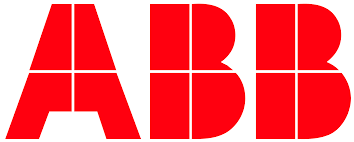 Техникийн тодорхойлолтACS580-01-169A-4ACS580-01-169A-4 Pn 90kW l2 169A,Protection class IP21, EMC class C2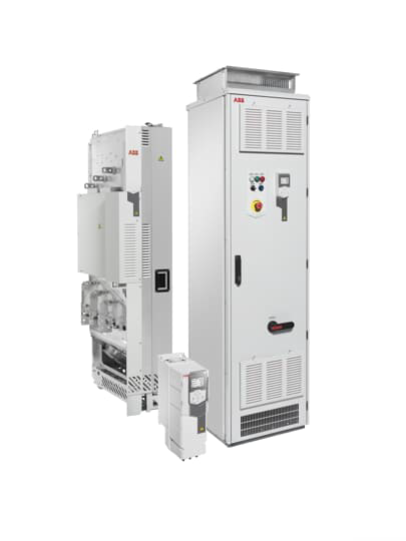 Ерөнхий мэдээлэлОлон улсын худалдааны нэршил                                                                           ACS580-01-169A-4Бүтээгдэхүүний ID                                                                                                        3AUA0000080505ABB бүтээгдэхүүний төрлийн нэршил                                                          ACS580-01-169A-4 Каталоги тайлбар                                                                        ACS580-01-169A-4 Pn 90kW I2 169A, хамгаалалтын зэрэг IP21, EMC класс С2Бүтээгдэхүүн үйлдвэрлэсэн улс                                                                                          Финлянд (FI)Тариф дугаар                                                                                                                                85044088Бараа нэмхэмжлэлийн тайлбар                  ACS580-01-169A-4 Pn 90kW I2 169A, хамгаалалтын зэрэг IP21, EMC класс С2Захиалах доод хэмжээ                                                                                                                1 ширхэг Худалдах хэмжих нэгж                                                                                                                   ширхэгХэмжээБүтээгдэхүүний өндөр                                                                                                                     880ммБүтээгдэхүүний урт                                                                                                                           370ммБүтээгдэхүүний өргөн                                                                                                                      284ммБүтээгдэхүүний цэвэр жин                                                                                                              54кг Техникийн үзүүлэлтОролтын давтамж (fin )                                                                                                                 50/60 ГцХэвийн ажиллах орчины температур                                                                                     -55 - +55CОролтын хүчдэл (Uin)                                                                                                             380…….415ВСуурилуулалтын хэлбэр                                                                                         Хананд суурилуулахФазын тоо                                                                                                                                                      3Гаралтын гүйдэл  (хэвийн ачаалалтай хэрэглээнд)                                                                      169АГаралтын чадал (Бага ачаалалтай хэрэглээнд)                                                                           90 кВтГаралтын чадал (хэвийн ачааллын үед)                                                                                       90 кВтЧадлын коэффициент  (cos)                                                                                                                 0.98Нэмэлт мэдээлэлДавтамж хувиргагчийн үндсэн төрөл                                                                                           AC580Бүтээгдэхүүний нэр                                                                                                   Давтамж хувиргагчхүчдэл тогтворжуулагчтайХяналтын дэлгэцтэйPLC-тэй холбогдож ажиллах боломжтойХэт ачааллын хамгаалалттайLAN оролттойОлон улсын чанрын ISO 9001  стандарт хангасан.Төхөөрөмжийн марк                                                                                                                       ACS580КатегориДрайв           Нам хүчдэлийн хувьсах гүйдлийн драйв        ерөнхий зориулалтайдрайв                 ACS880-01- Хананд суурилуулах зориулалттай сингл драйв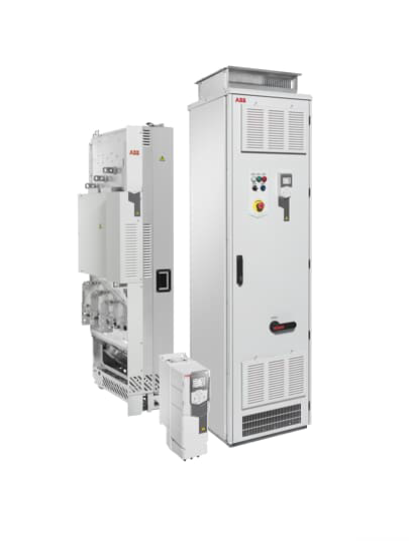 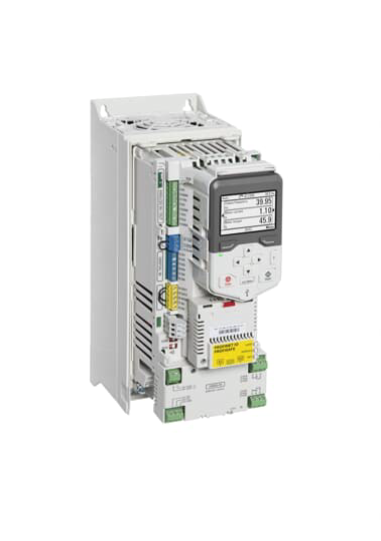 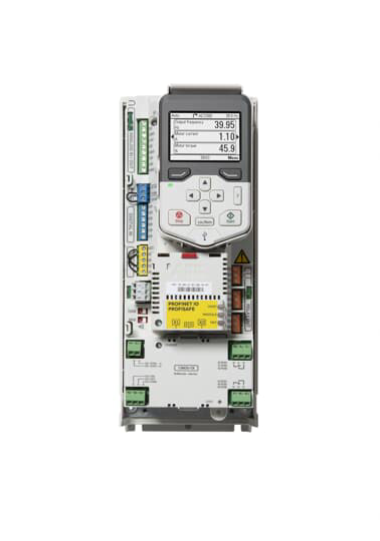 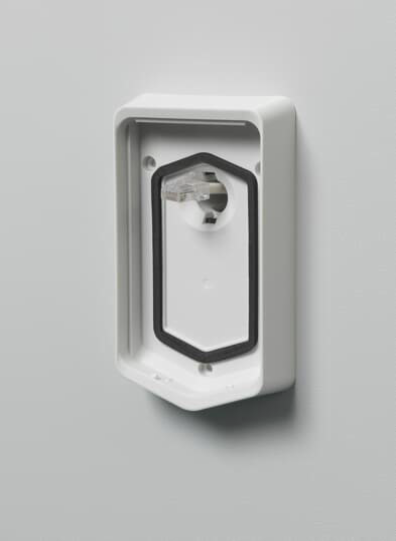 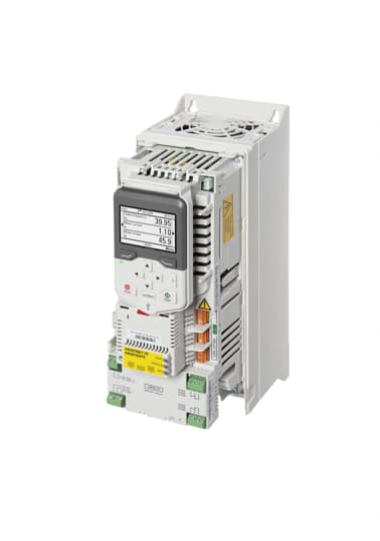 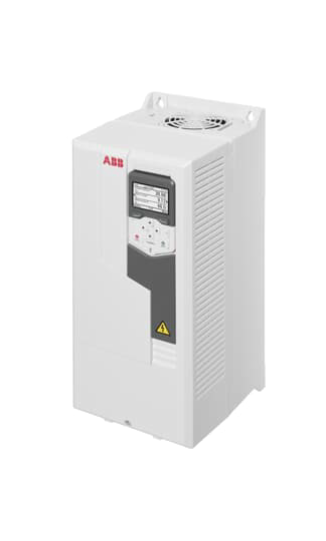 